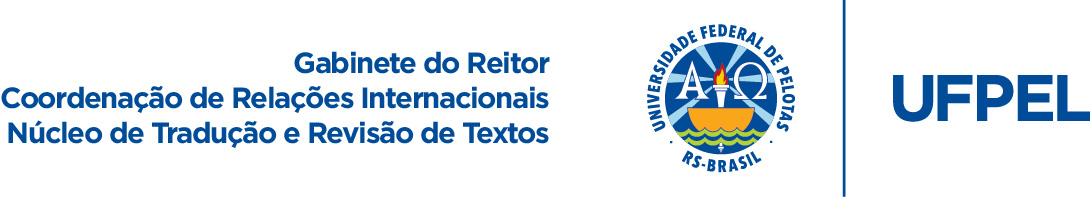 Disciplinas do Curso de Engenharia Industrial Madeireira*Prezado(a) aluno(a): contribua para a melhoria destas traduções se constatar inconsistência terminológica. Envie sua crítica/sugestão de adequação/correção para crinter.traducoes@gmail.com.
1º Semestre1º SemestreIntrodução à Engenharia Industrial MadeireiraINTRODUCTION TO LOGGING ENGINEERINGCálculo ACALCULUS AÁlgebra LinearLINEAR ALGEBRAGeometria DescritivaDESCRIPTIVE GEOMETRYQuímica Geral e InorgânicaGENERAL AND INORGANIC CHEMISTRYMeio ambiente e desenvolvimentoENVIRONMENT AND DEVELOPMENT2º Semestre2º SemestreAnatomia da MadeiraWOOD ANATOMYCálculo BCALCULUS BFísica Básica IGEOLOGICAL DRAWINGDesenho TécnicoTECHNICAL DRAWINGQuímica AnalíticaANALYTICAL CHEMISTRYFundamentos de Química OrgânicaFUNDAMENTALS OF ORGANIC CHEMISTRY3º Semestre3º SemestreEquações Diferenciais ADIFFERENTIAL EQUATIONS AFísica Básica IIBASIC PHYSICS IIFísica Básica Experimental IBASIC EXPERIMENTAL PHYSICS IComputação GráficaCOMPUTER GRAPHICSQuímica da MadeiraWOOD CHEMISTRYMecânica Geral IGENERAL MECHANICS IAlgoritmos e ProgramaçãoALGORITHMS AND PROGRAMMING4º Semestre4º SemestreBiodegradação e Preservação da MadeiraWOOD DETERIORATION AND PRESERVATIONEstatística BásicaBASIC STATISTICS Física Básica IIIBASIC PHYSICS IIIMetodologia da Pesquisa Científica e Produção de TextosSCIENTIFIC RESEARCH METHODLOGY AND WRITING PRODUCTIONQuímica da Madeira Experimental EXPERIMENTAL WOOD CHEMISTRYMecânica Geral IIGENERAL MECHANICS IIProgramação de Computadores COMPUTER PROGRAMMING5º Semestre5º SemestrePropriedades Físicas e Mecânicas da MadeiraPHYSICAL AND MECHANIC PROPERTIES OF WOODMecânica dos FluídosFLUID MECHANICS Elementos de MáquinasMACHINE ELEMENTSCiência, Tecnologia e SociedadeSCIENCE, TECHNOLOGY AND SOCIETYSociologiaSOCIOLOGYIsostáticaISOSTATICSaúde e Segurança do TrabalhoWORK HEALTH AND SAFETY6º Semestre6º SemestreEnergia de Biomassa FlorestalWOODY BIOMASS BIOENERGYProcessos de Corte em MadeiraWOOD-CUTTING PROCESSAdministração de Recursos HumanosHUMAN RESOURCE MANAGEMENTEletrotécnicaELECTROTECHNICS Termodinâmica e Transferência de CalorTHERMODYNAMICS AND HEAT TRANSFERResistência dos Materiais IMATERIAL RESISTANCE I7º Semestre7º SemestreSecagem da MadeiraWOOD DRYINGProdutos de Adesão e ColagemADHESION & BONDING PRODUCTSAdministração da Produção MadeireiraWOOD PRODUCTION ADMINISTRATIONTécnicas e Planejamento de SerrariasSAWMILL PLANNING AND TECHNIQUESResíduos na Indústria de Base MadeireiraWASTE IN WOOD INDUSTRYResistência dos Materiais IIMATERIAL RESISTANCE IIControle e Automação IndustrialINDUSTRIAL AUTOMATION AND CONTROL8º Semestre8º SemestreQualidade da MadeiraWOOD QUALITYPainéis de Madeira ReconstruídaRECLAIMED WOOD PANELLING Produção de MóveisFURNITURE PRODUCTIONTecnologia da Produção de CelulosePULP PRODUCTION TECHNOLOGYSistemas de Gestão AmbientalENVIRONMENTAL MANAGEMENT SYSTEMSEstruturas de MadeiraWOOD STRUCTURES9º Semestre9º SemestreLogística Empresarial MadeireiraWOOD BUSINESS LOGISTICSProjeto de Indústrias MadeireirasWOOD INDUSTRY PROJECTLegislação e Ética ProfissionalETHICAL GUIDELINES AND LEGISLAITONProdução e Propriedades do PapelPAPER PROPERTIES AND MAKINGQualidade na IndústriaINDUSTRIAL QUALITY CONTROLTrabalho de Conclusão de CursoUNDERGRADUATE THESIS10º Semestre10º SemestreEstágio Supervisionado ObrigatórioSUPERVISED INTERNSHIPOPTATIVAS OPTATIVAS Marketing de Produtos FlorestaisFOREST PRODUCTS MARKETING AND TRADEEstatística ExperimentalEXPERIMENTAL STATISTICSLíngua Brasileira de Sinais IBRAZILIAN SIGN LANGUAGE IControle Ambiental na Indústria MadeireiraENVIRONMENTAL CONTROL IN WOOD INDUSTRYUso Energético da MadeiraTHE USE OF WOOD AS ENERGYMacroscopia da MadeiraWOOD MACROSCOPYAcabamentos em Madeira e MóveisWOOD AND FURNITURE FINISHESEstruturas em AçoSTEEL STRUCTURES